.…for people living with cancer and all of you who stand by them.Start on lyrics.(on count 4, drop arms to sides with open palms facing back)(on counts 5-7 gradually raise arms in air so that open palms move forward and up above head – on count 8, quickly shut palms into fists)Start over!TAG: TWO times only. After the 1st and 3rd rotations, facing the 6 o’clock wall.ENDING: There’s about 8 counts of silence at the end of the song. Don’t stop. Dance through it to end facing the 12 o’clock wall with fists in the air.JOIN the Facebook group at: “You Won’t Dance Alone Line Dance”Where have you taught the dance? Where have you danced the dance?Who are you dancing it for? Why?Share stories, videos and pictures of the dance.Tell us what YOU do to offer cancer support.Contact: Gerard Murphy, Halifax, Nova Scotia, Canada. (902) 826-7076, murphydance@ns.sympatico.caYou Won't Dance Alone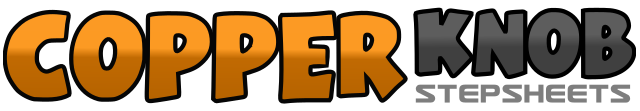 .......Count:64Wall:2Level:Intermediate.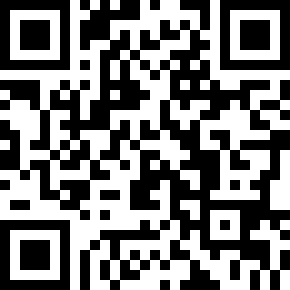 Choreographer:Gerard Murphy (CAN) - February 2011Gerard Murphy (CAN) - February 2011Gerard Murphy (CAN) - February 2011Gerard Murphy (CAN) - February 2011Gerard Murphy (CAN) - February 2011.Music:You Won't Dance Alone - The Best Day Ever : (Time: 4:07)You Won't Dance Alone - The Best Day Ever : (Time: 4:07)You Won't Dance Alone - The Best Day Ever : (Time: 4:07)You Won't Dance Alone - The Best Day Ever : (Time: 4:07)You Won't Dance Alone - The Best Day Ever : (Time: 4:07)........1,2Rock forward on R, recover onto L3&4½ turn shuffle over R shoulder – R, L, R5,6Rock forward on L, recover on R7,8Walk back L, R&1,2Quick step back onto L , quick step R next to L, hold (snap fingers on hold)&3,4Quick step back onto L, quick step R next to L, hold (snap fingers on hold)5&6Coaster step back – L, R, L&7,8Step R out to R, step L out to L, hold (while favoring weight on R)&1Step on ball of L, cross step R over L2,3Step back on L, step R to R making ¼ turn R4,5,6,7,8Cross step L over R, step R to R, cross step L behind R, step R to R, touch L next to R1,2,3,4Step L forward, ½ turn pivot R onto R, step forward on L, touch R next to L5&6Low kick R forward, step forward on R, step forward on L7&8Low kick R forward, step forward on R, step forward on L1,2,3,4,5,6Step R diagonally to R, touch L next to R, step L diagonally to L, touch R next to L, step R diagonally to R, touch L next to R (clap on touches)7&8Low kick L forward, step onto L, cross step R over L1,2Step L to L, touch R next to L3,4Step R in place making ¼ turn R, touch L next to R5&6Low kick L forward, step forward on L, step forward on R7,8Long step L forward, drag and touch R next to L1,2,3,4Walk in place, shoulder width apart – bumping hips R, L, R, L5,6,7,8Walk forward – R, L, R, L1-8FREESTYLE for 8 counts. Have fun! Just make sure to end with weight on your L foot.1-4Clap four times – arms in the air!